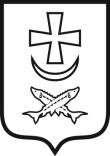 Азовская городская думаСЕДЬМОГО созыварешение23.11.2023                                               №  238О назначении публичных слушанийС целью обсуждения вопроса предоставления разрешения на условно разрешенный вид использования земельного участка в соответствии с Градостроительным кодексом Российской Федерации, статьей 28 Федерального закона от 06.10.2003 № 131-ФЗ «Об общих принципах организации местного самоуправления в Российской Федерации», статьей 14 Устава муниципального образования «Город Азов», решением Азовской городской Думы от 08.10.2009 № 336 «Об утверждении Правил землепользования и застройки муниципального образования «Город Азов», решением Азовской городской Думы от 23.12.2020 № 99 «Об утверждении Порядка организации и проведения публичных слушаний, общественных обсуждений по вопросам градостроительной деятельности на территории муниципального образования «Город Азов»,Азовская городская ДумаРЕШИЛА:Назначить публичные слушания по рассмотрению вопроса:- предоставление разрешения на условно разрешенный вид использования земельному участку с кадастровым номером 61:45:0000350:14881, расположенному по адресу: г. Азов, ул. Победы – «ветеринарное обслуживание».2. Провести публичные слушания 14 декабря 2023 года в 17:00 часов в большом зале Администрации города Азова (пл. Петровская, 4). Опубликовать заключение о результатах публичных слушаний в официальном вестнике города Азова «Азов официальный» и разместить на официальном сайте Администрации города Азова не позднее 24.12.2023.3. Пригласить для участия в публичных слушаниях депутатов Азовской городской Думы; муниципальных служащих Азовской городской Думы; муниципальных служащих аппарата, структурных подразделений и отраслевых (функциональных) органов Администрации города Азова; руководителей строительных организаций всех форм собственности; инвесторов; руководителей муниципальных предприятий и учреждений; представителей общественных организаций, органов территориального общественного самоуправления; представителей средств массовой информации; жителей города Азова.4. Возложить ответственность за подготовку и проведение публичных слушаний на Комиссию по землепользованию и застройке муниципального образования «Город Азов» (далее - комиссия).5. Довести до сведения жителей города, что:5.1. документация о предоставлении разрешения на условно разрешенный вид использования земельному участку с кадастровым номером 61:45:0000350:14881, расположенному по адресу: г. Азов, ул. Победы будет опубликована в официальном вестнике города Азова «Азов официальный» и размещена на официальном сайте Администрации города Азова;5.2. с документацией о предоставлении разрешений на условно разрешенный вид использования земельному участку с кадастровым номером 61:45:0000350:14881, расположенному по адресу: г. Азов, ул. Победы можно ознакомиться, а также внести замечания и предложения с 07.12.2023 по 13.12.2023 в отделе по строительству и архитектуре Администрации города (ул. Московская, 19, каб. № 13).6. Комиссии обеспечить:6.1. не позднее 30 ноября 2023 года опубликование оповещения о проведении публичных слушаний по вопросу предоставления разрешений на условно разрешенный вид использования земельному участку с кадастровым номером 61:45:0000350:14881, расположенному по адресу: г. Азов, ул. Победы и настоящего решения в официальном вестнике города Азова «Азов официальный» и размещение их на официальном сайте Администрации города Азова;6.2. не позднее 7 декабря 2023 года размещение проекта постановления Администрации города Азова «О предоставлении разрешения на условно разрешенный вид использования земельному участку» на официальном сайте Администрации города Азова;6.3. организационно – техническую подготовку проведения публичных слушаний (помещение, микрофоны, стол для президиума и т.п.).7. Настоящее решение вступает в силу со дня его официального опубликования.8. Контроль за исполнением настоящего решения возложить на Комиссию по землепользованию и застройке муниципального образования «Город Азов».Председатель городской Думы-глава города Азова							      Е.В. КарасевВерноНачальник организационно-контрольного отделаАзовской городской Думы							  Н. В. ГоловинаРешение вноситглава Администрации города АзоваПроектАДМИНИСТРАЦИЯ ГОРОДА АЗОВАПОСТАНОВЛЕНИЕ_______________     № ____________О предоставлении разрешения на условно разрешенный вид использования земельному участкуНа основании заявления Департамента имущественно-земельных отношений Администрации города Азова Ростовской области от 14.06.2023 о предоставлении разрешения на условно разрешенный вид использования земельному участку, в соответствии со статьей 39 Градостроительного кодекса Российской Федерации, заключением о результатах публичных слушаний, проведенных _________________, протоколом от ____________ № ____ заседания комиссии по землепользованию и застройке муниципального образования «Город Азов»,ПОСТАНОВЛЯЮ:1. Предоставить разрешение на условно разрешенный вид использования земельному участку с кадастровым номером 61:45:0000350:14881, расположенному по адресу: г. Азов, ул. Победы – «ветеринарное обслуживание».2. Настоящее постановление подлежит официальному опубликованию.3. Контроль за исполнением постановления возложить на главного архитектора Ковалевич М.Н.Глава Администрациигорода Азова                                                                                     В.В. РащупкинПостановление вноситотдел по строительству и архитектуре